FIRST NAME LAST NAMEEmergency Contact: Name, relationship, phone number, emailSummey Itinerary July 29th - Flight from Vienna, Austria to Dubrovnik, CroatiaCheck-in to residence: Adriatic ApartmentsAddress: Petra Kresimira 16, Ploce, 20000 Dubrovnik, CroatiaPhone +385 98 285 665July 30th - MorningWalking the City WallsMinsceta’s FortLuke’s TowerFort BokarFort LawrenceExploring Old TownAfternoonRevelin FortTrip to Franciscan MonasteryDubrovnik CathedralJuly 31st - MorningRector’s PalaceSponza PalaceAfternoonChurch of Saint BlaiseDubrovnik SynagogueAugust 1st - MorningEthnographic MuseumMaritime MuseumBukovac HouseAfternoonKomarda Rock BeachBetina Cave BeachAugust 2nd - MorningFort Lovrijenac VisitAfternoonFlight from Dubrovnik, Croatia to Berlin, Germany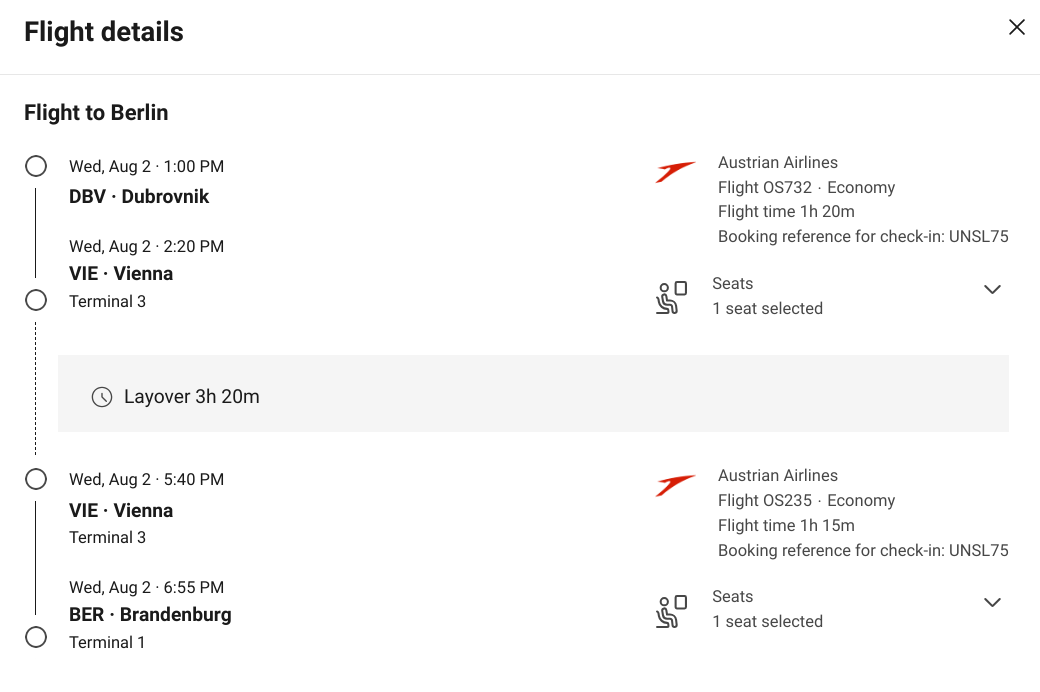 Metro line from Airport to HotelCheck-in to residenceMotel One Berlin-HauptbahnhofInvalidenstraße 54, Mitte, 10557 Berlin, GermanyPhone +49 30 36410050August 3rd - MorningBrandenburg GateReichstag Building visitAfternoonBerlin Wall Memorial and Museum August 4th - MorningMuseum Island VisitPergamon MuseumBodes MuseumNeues MuseumAltes NationalgalerieAltes MuseumAfternoonEast Side GalleryAugust 5th - MorningJewish Museum BerlinCheckpoint CharlieAfternoonCharlottenburg PalaceAugust 6th - Flight from Berlin, Germany to NCAA 2764 – BER to RDU